Муниципальное казённое общеобразовательное учреждение Аннинская средняя общеобразовательная школа №6
Исследовательская работаЖизнь и быт моих предков	Автор работы:Полукарова Вероника,учащаяся 1 класса МКОУ Аннинская СОШ №6Руководитель:Свиридова Наталия Михайловна,учитель начальных классовП.г.т. Анна2018 г. Оглавление                                                                                                                                               Стр.Введение  …………………………………………………………………3Изучение особенностей крестьянского быта по литературным,  историческим  источникам……………………………………………….4Запись рассказов и воспоминаний бабушки о жизни моих предков………………………………………………………………….....6Традиционное ремесло в моей семье………….........................................7Заключение, вывод……………………………..........................................8Используемая литератураПриложения……………………………………………………………….9«На  заре  или  в  конце  жизни,  но  человек  неизменно задумывается о своих корнях, источниках»Шандор  Ласл  Бенчик  ВведениеОднажды бабушка, Гриднева Елена Владимировна, меня пригласила на праздник в Аннинскую детскую библиотеку им. Е. П. Ростопчиной, где она работает библиотекарем. (Приложение 1) В этот вечер ожили сказки старотойденской сказительницы Анны Николаевны Корольковой. Я исполнила фольклорную песню «Ложки деревенские». Мелодично звучал записанный голос нашей землячки, завораживал своей мудростью, и проникал в душу. Всё казалось таким близким и родным. «Приговорки, прибаутки, Небылицы, былины Православной старины! Слушать так душе отрадно. И не пил бы и не ел, Все бы слушал да сидел» (А.С. Пушкин). После этого я задумалась о том, как жили и трудились мои предки? Возможно,  были традиционные для нашей семьи занятия?!  Я  замечала, что моя бабушка тоже всегда ласково называет «земля-кормилица»,  уважительно  - «хлебушек». Говорит, что «корни» у нас - крестьянские. Актуальность темы исследования:  Уходят из жизни очевидцы тех времён, а с ними и часть нашей истории. Данная исследовательская работа позволит сохранить для будущих поколений сведения о традициях наших предков.                                                                                                 Цель работы: исследовать особенности жизни и быта моих предков, крестьян Аннинского района Воронежской области.Задачи:Расширить представления о быте крестьян путём сбора сведений об обустройстве русской избы, повседневном и праздничном убранстве.Проследить, как жизнь и быт моих предков могли отразиться в пословицах и поговорках. Узнать из рассказов бабушки, каким традиционным ремеслом занимались в моей семье. Объектом исследования    является русская изба  крестьян прошлого века.Предмет: особенности жизни, быта, традиционных занятий  крестьян.Гипотеза: знание истории своего родного края, его прошлого, поможет лучше оценить настоящее, заставит проявлять уважение к людям труда. Методы исследования: изучение материалов литературы и интернета, экскурсия в музей, опрос старожилов, анализ полученных данных.Практическая значимость:   собранные материалы расширяют наши представления о быте, укладе жизни наших предков. Работа может быть использована на уроках и внеклассных мероприятиях. Изучение особенностей крестьянского быта по литературным и историческим  источникам.Самым главным хранителем семейных традиций для русского человека была крестьянская изба. Слово «изба» произошло от слова «истопить». Истопка – это отапливаемая часть дома, отсюда и слово «истьба». «Толковый словарь» В.И.Даля сообщает, что «изба есть не что иное, как сокращенное и испорченное слово истопка»[1].	Выделяли семь особых мест в русской избе. [3]Двери. Помимо затворов, засовов и  замков, защищали жилище от «нечистой силы» кресты, крапива, обломки косы, или четверговая свеча, воткнутые в щели порога или косяка.Печь. Основанием печи служит печное место, или опечье. В нижней части опечья зимой держали кур. В верхней части хранится вся печная утварь: ухваты, чугунки, горшки. Красный угол. Основным украшением красного угла является божница с иконами и лампадкой, поэтому его называют ещё «святым». Его нарядно украшали вышитыми полотенцами - рушниками.  В красном углу совершались ежедневные моления, с которых начиналось любое важное дело. Стол. Только за столом члены семьи ощущают себя единым целым. За обеденным столом нельзя было много говорить, вставать из-за стола до окончания трапезы без крайней нужды.Лавки. Вдоль стола, вдоль стен – долгие «мужские» лавки, а под окном – для женщин и детей.  Олицетворяли путь, дорогу. Матица. Брус, служащий основанием для потолка, называли матицей. Она олицетворяла собой млечный путь в небе. Отправляясь в путь, надо было подержаться за матицу, чтобы дорога была счастливой.  Окно - око. Окна позволяют наблюдать не только тому, кто внутри избы, но и тому, кто снаружи. Использование окна для входа и выхода было нежелательным: залетит птица в окно – быть беде. Мужчины обычно работали, отдыхали днем на мужской половине избы, включавшей в себя передний угол и лавку около входа. Женщины и дети находились днем на женской половине возле печи. [2]По стенам – укладки с дедовским добром, Узкая скамейка, крытая ковром, Крашеные пяльцы со стулом раздвижным И кровать резная с пологом цветным.        (Л. Мей)Жизнь и быт моих предков нашли отражение в пословицах и поговорках: «Всякий дом хозяином держится», «Хозяйка в дому – что оладушек в меду»,«Дом вести – не лапти плести». [4]  Особое представление о быте наших предков дают экспонаты в школьном музее. (Приложение 2) В экспозиции «Крестьянская изба», как положено в крестьянском быту – рушники и наволочки с ручной вышивкой, кружевная скатерть, белые занавеси и колыбель под пологом. Название и применение некоторых предметов никто уже и не знает. Рассказы старожилов дополняют наши знания о жизни  людей в прошлом.Запись рассказов и воспоминаний бабушки о жизни моих предковЯ решила поговорить о жизни в прошлом с прабабушкой – Дубковой (Ждановой) Валентиной  Сергеевной, жительницей п.г.т. Анна.  Она родилась во время  войны в 1944 году. Они жили вдвоем с мамой - моей прапрабабушкой Быковой Анастасией Михайловной (1920 года рождения), так как отец с войны не вернулся. Он был сапёром. Пришло письмо, что он подорвался во время разминирования  моста.       Детство и юность прабабушки прошло в маленькой деревне под названием Красный городок, в то время Архангельского района, Воронежской области.  Это более чем в 100 километрах от Воронежа, на границе Аннинского и Грибановского районов. В 80-х годах прошлого века деревня  прекратила свое существование. Позже это тихое, уютное место, с красивой природой,  выбрали под строительство монастыря Серафима Саровского.         Домик, в котором жила прабабушка был очень маленький, бревенчатый, крыша соломенная. Несмотря на тяжелые будни в доме всё сверкало чистотой! На стенах – расшитые белые полотенца. На кроватях – кружевные подзоры.  В Красном углу висел большой иконостас.       Самой главной в доме была русская печь с лежанкой! Недаром есть поговорка «плясать от печки», ведь все в русской избе начинается именно с печи. Люди раньше говорили: «Печь нам, как мать родная. Она и греет, она и кормит».  Были такие приметы: нельзя в печь плеваться; нельзя было ругаться, когда горел огонь в печи. Хлеб, который прапрабабушка  Настя сама пекла,  хранили в коробах.          Жили настолько бедно, что одежду шили сами или перешивали старые вещи.  Корова была одна на четыре двора. Молоко было в доме тогда, когда ночевала корова. В другие дни делали «чинёнки» – это пирожки с  тушёной свёклой и капустой. Послевоенное детство было трудное. Прабабушка закончила всего 4 класса. Игрушек не было никаких. Поэтому игры и забавы придумывали сами. «У меня была подружка Таня» - вспоминает прабабушка Валя. «Мы с ней заберемся на чердак, там сушились кукурузные  початки, обдерем  от листвы, и получались куклы с волосами».В каждом дворе держали коз. Когда у козы появлялись козлята, их  заносили в избу. В тепле они становились резвыми и игривыми. Они запрыгивали везде: и на печку и на скамейки и  даже на кровать.  Так, в одну зиму родились два козленка - черный и белый.  Когда печь прогорала, но была еще горячей, белый козленок головой отодвигал заслонку и  залазил  туда. А  прабабушка плакала, боялась, что он там сгорит. Традиционное ремесло в моей семье «Работать начинали с малых лет» - рассказывает прабабушка. «Меня, тогда еще десятилетнюю девчонку, отправили вместе со взрослыми пропалывать свёклу в поле. Для дополнительного заработка мы с мамой вечерами вязали пуховые платки. Начала я вязать лет в 5- 6. Умела вязать только рядки, а мама довязывала зубчики (кайму). Платки были разные: светло-серые, темно-серые, особенно красивыми и ценными были ажурные белые пуховые платки. (Приложение 3) Считалось, что такой  платок должен проходить через колечко. Кольцо служило мерилом мастерства в старинном производстве. Так же вязали косынки, шарфы, носки, перчатки.  Сначала  щипали пух, затем его «перепускали» на гребенке, окончательно очистив от  твердых соринок и расправляя волоски. Чтобы он приобрел опрятный вид, его мыли, сушили и чесали плоскими деревянными расческами с железными загнутыми частыми  зубцами. Так пух приобретал объем, блеск и  шелковистость. Из него уже можно было  делать пряжу. Мама пряла на деревянной прялке. Так интересно было наблюдать, как из пушистых мягких облаков шерсти в маминых руках вытягивалась нить, туго наматываясь на шпульку с зубчатыми крыльями! Для меня было игрой сидеть рядом с мамой и мотать клубочки. Связанный платок растягивали на специальную рамку из деревянных реек - пяльцы, куда набивали мелкие гвоздики - чем чаще, тем лучше.  В каждый зубец платка иголкой продевалась прочная нить. Далее с одного из углов влажного платка закреплялась нить на рамке и  цеплялась  за гвоздики. Так платок сушился. Затем его слегка «пушили» мягкой щеткой. Снимали с рамки, встряхивали - и платок готов».      Это непростое  рукоделие передавалось по наследству. Все в нашем роду по маминой линии вяжут, шьют, вышивают. Красивые вещи вязала бабушка Лена для моей мамы. Когда я была маленькая, она мне вязала игрушки. Эстафету рукоделия подхватила и моя мама Светлана. Она любит вышивать крестиком.  Я думаю, что когда немного подрасту, обязательно научусь и шить, и вязать, и вышивать, продолжая традиции своих предков. Но для моих родных это была работа, чтобы выжить, а сейчас это просто интересное занятие. 4.  Заключение, выводы:Сбор сведений об устройстве избы, её убранстве расширил мои представления о быте крестьян. Жизнь и быт моих предков нашли отражение в пословицах и поговорках,  народных приметах, которые служат и нам. Узнала, что вязание из пуха - традиционное ремесло в  нашей семье и в Аннинском районе. В рамках этого проекта я рассказала о быте и ремёслах далёкого прошлого моих предков. Но много тайн осталось ещё  и для новых проектов. Используемая литература:В.И.Даль «Толковый словарь»Шергин В.С., Юрьев А.И. Детская энциклопедия «Что такое. Кто такой» М.: Издательский дом Современная педагогика, 2004http://russian7.ru/post/7-osobennyx-mest-v-russkoj-izbe-2/https://aphorisms.su/poslovicy/dvor-dom-hozjajstvo.html Приложение 1. Участие в фольклорном празднике, посвящённом 126 - летию со дня рождения сказительницы А.Н. Корольковой.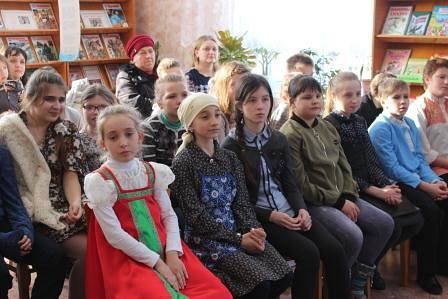 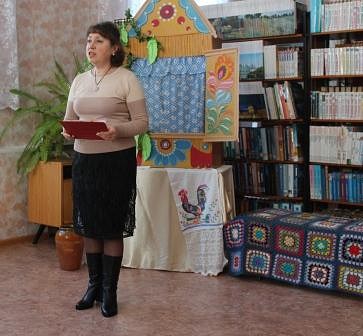 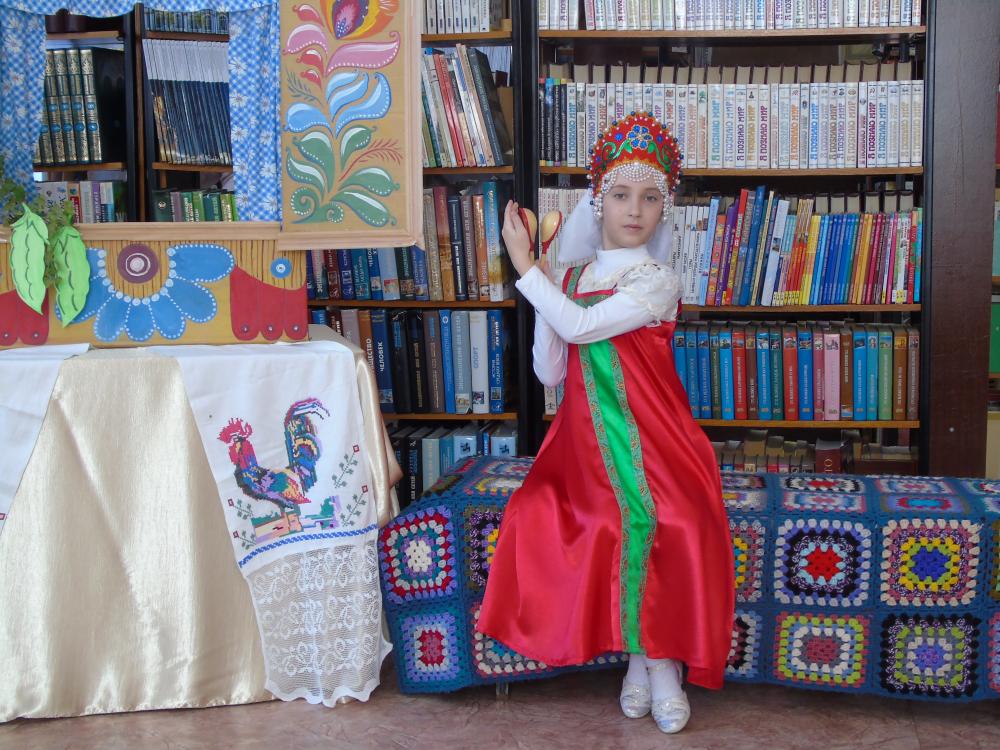 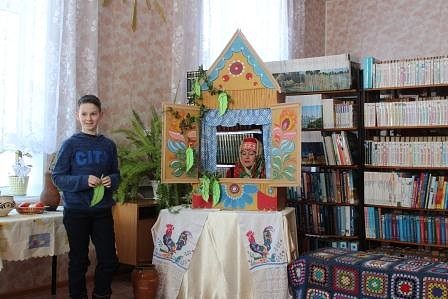 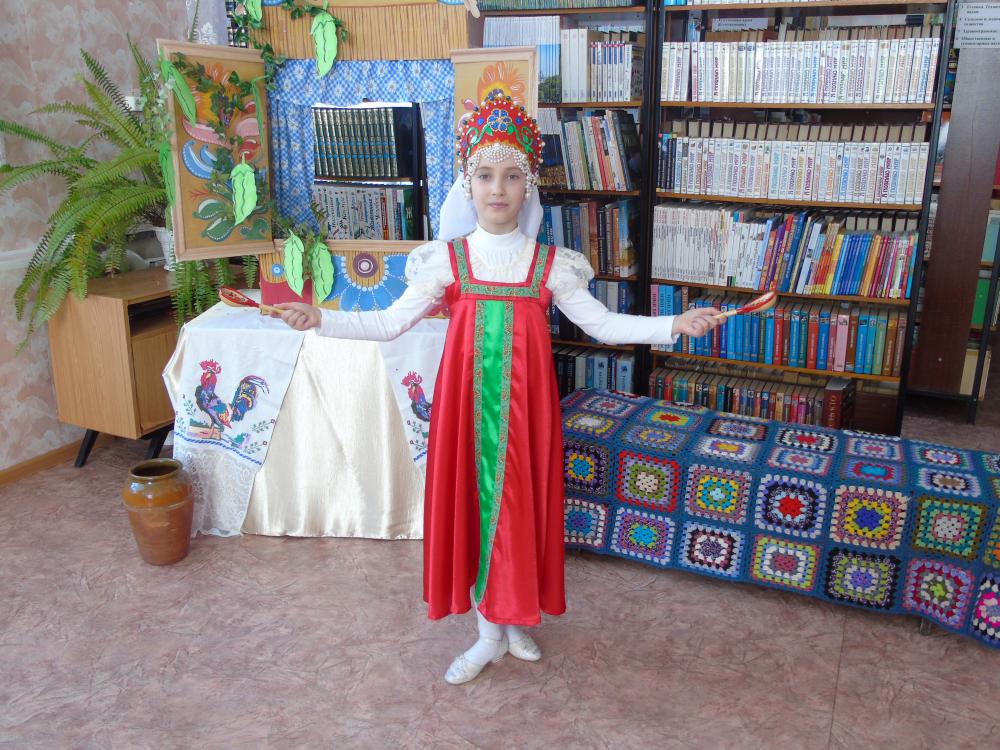 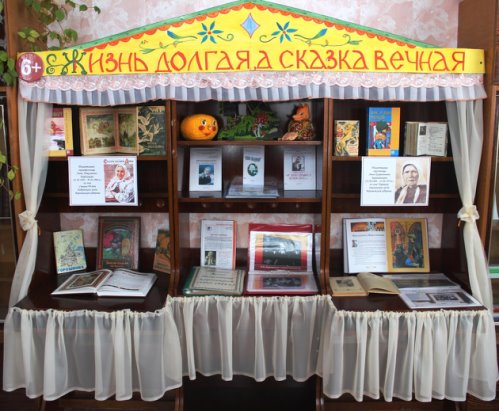 Приложение 2. Посещение музея МКОУ Аннинская СОШ №6 с целью знакомства с экспозицией «Русская изба»        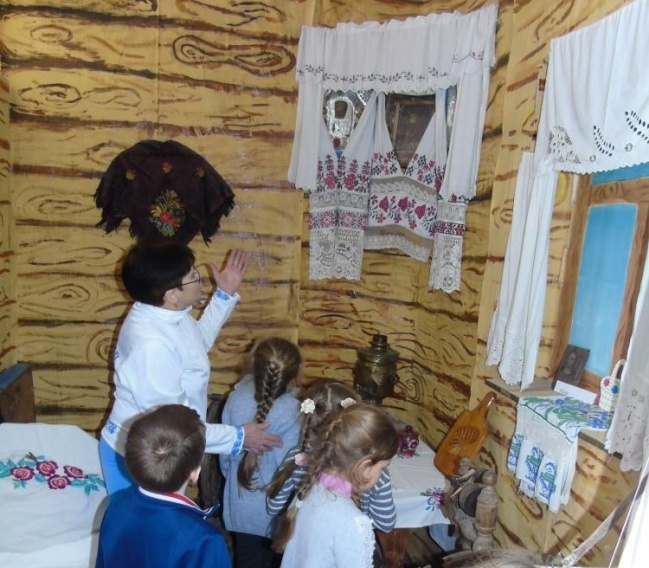 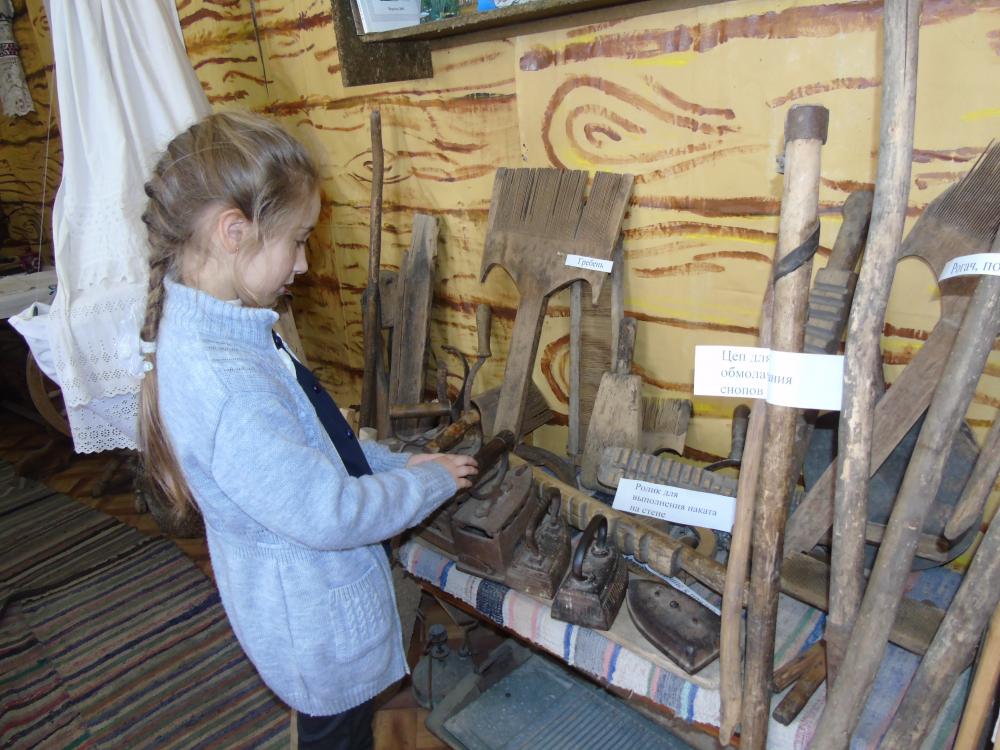 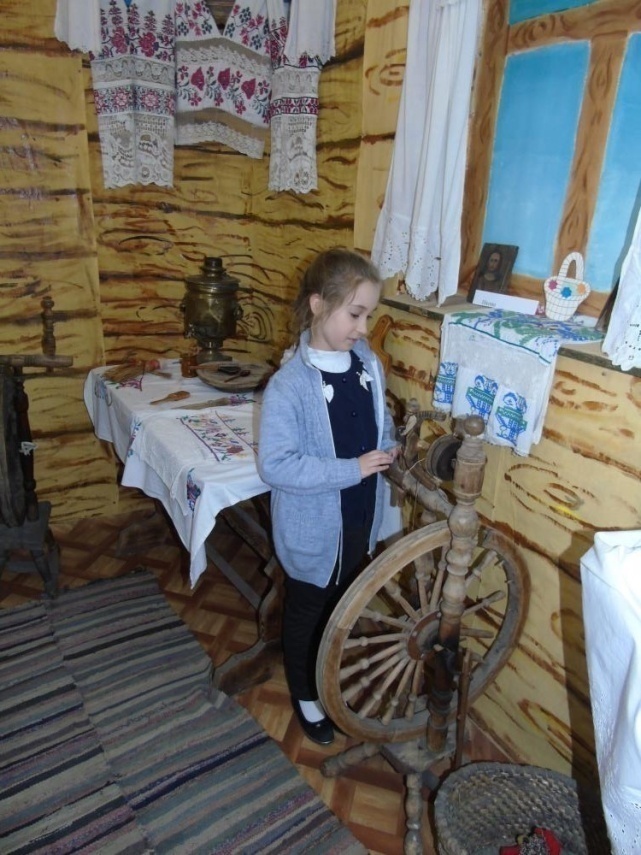 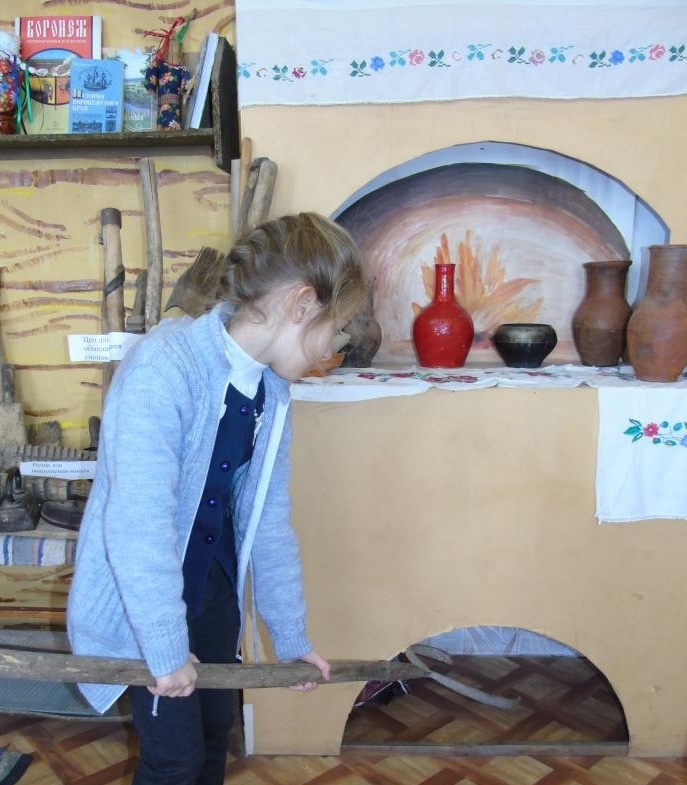 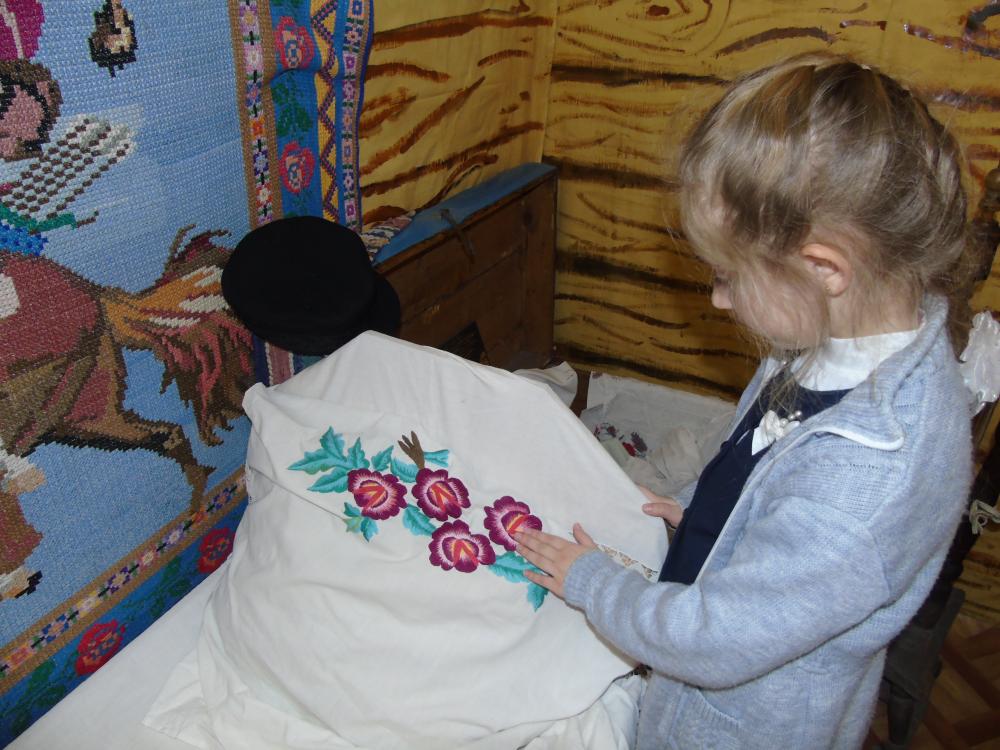 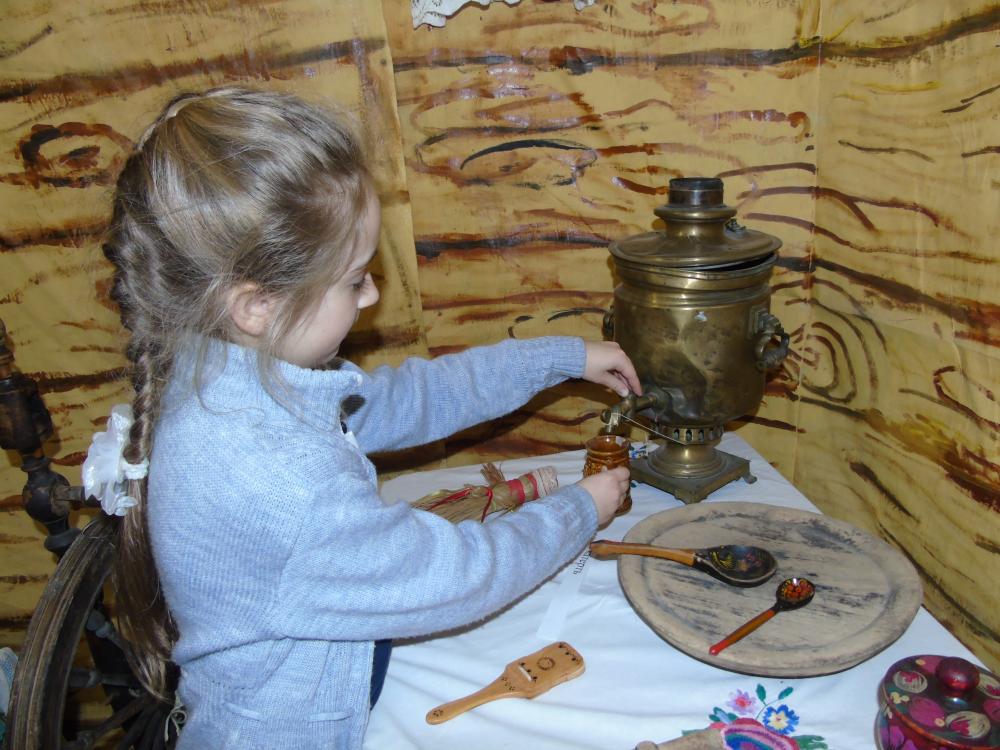 Приложение 3. В гостях у бабушки. Семейное ремесло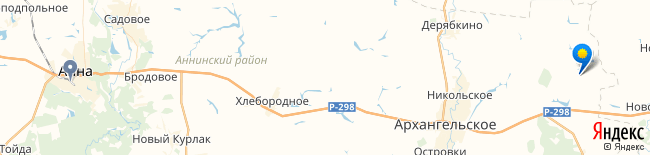 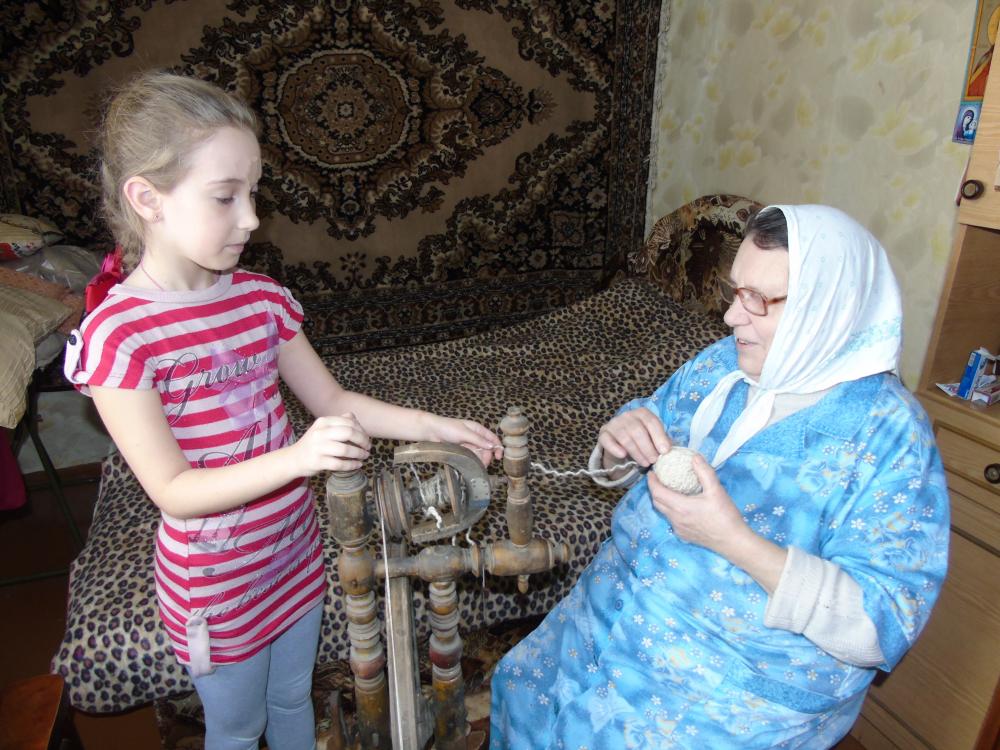 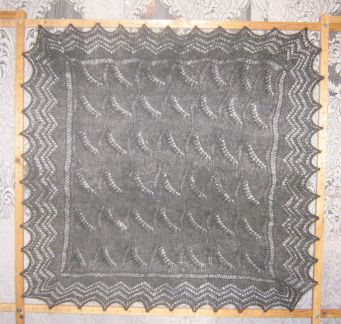 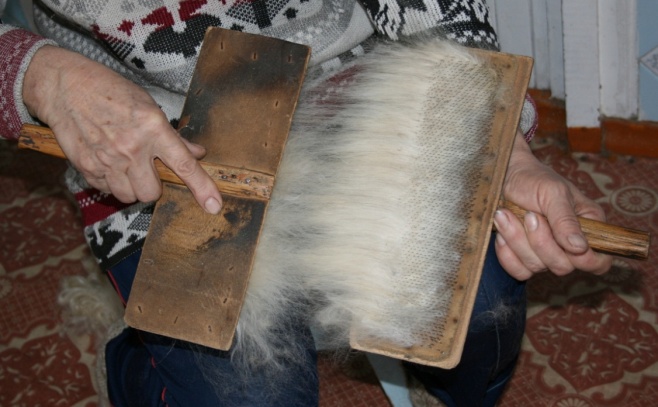 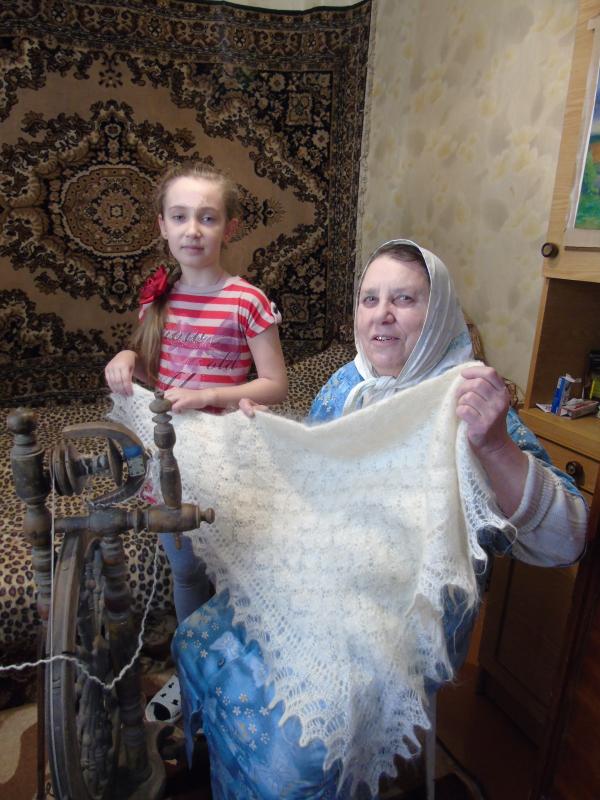 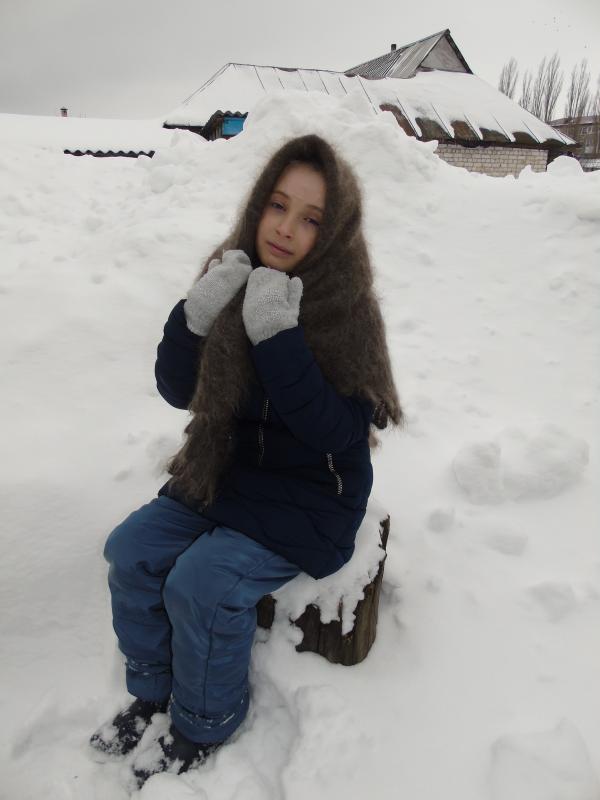 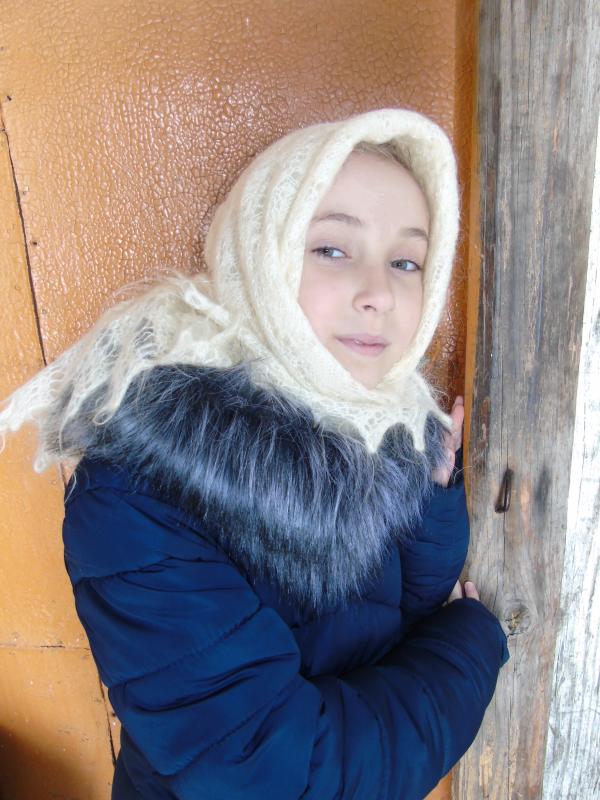 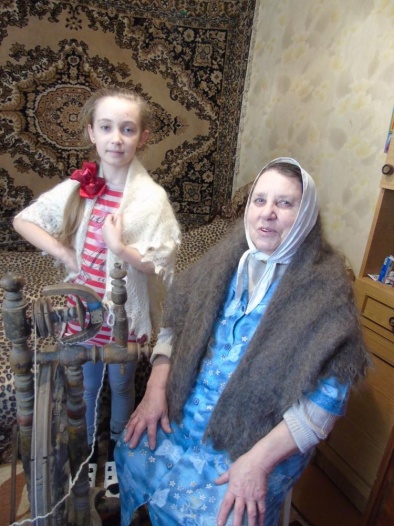 